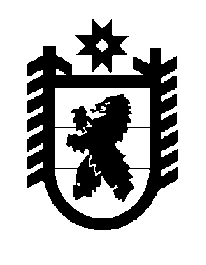 Российская Федерация Республика Карелия    ПРАВИТЕЛЬСТВО РЕСПУБЛИКИ КАРЕЛИЯРАСПОРЯЖЕНИЕот 29 апреля 2015 года № 271р-Пг. Петрозаводск Внести в План мероприятий по подготовке и проведению празднования Дня Республики Карелия в 2015 году, утвержденный распоряжением Правительства Республики Карелия от 24 февраля 2015 года № 93р-П, изменение, изложив его в следующей редакции:«Планмероприятий по подготовке и проведению празднованияДня Республики Карелия в 2015 годуИсполняющий обязанности          Главы Республики  Карелия                                                         О.Ю. Громов	                                                     № п/пМероприятиеСрок реализа-цииОтветственные исполнители1234Мероприятия по ремонту и благоустройствуМероприятия по ремонту и благоустройствуМероприятия по ремонту и благоустройствуМероприятия по ремонту и благоустройству1.Ремонт пешеходных дорожек, улич-ного освещения сквера на пл. Кирова в г. Сортаваледо 1 июня 
2015 годаадминистрация Сортавальского городского поселения 
(по согласованию)2.Ремонт сцены в городском парке на ул. Парковой в г. Сортаваледо 1 июня2015 годаадминистрация Сортавальского городского поселения 
(по согласованию)3.Ремонт пешеходных дорожек сквера на ул. Вяйнемяйнена в г. Сортаваледо 1 июня2015 годаадминистрация Сортавальского городского поселения 
(по согласованию)12344.Реконструкция городской набереж-нойдо 4 июня2015 годаадминистрация Сортавальского муниципального района  
(по согласованию)5.Благоустройство городского стадиона на ул. Спортивной в г. Сортаваледо 1 июня2015 годаадминистрация Сортавальского муниципального района  
(по согласованию)6.Ремонт участка автомобильной доро-ги общего пользования с устройством асфальтобетонного покрытия на 
ул. Чкалова в г. Сортаваледо 1 июня2015 годаадминистрация Сортавальского городского поселения 
(по согласованию)7.Благоустройство территории цент-ральной части г. Сортавалыдо 1 июня2015 годаадминистрация Сортавальского городского поселения 
(по согласованию)8.Приобретение флагштоков, флагов с российской и карельской символикой для г. Сортавалыдо 1 июня2015 годаадминистрация Сортавальского городского поселения 
(по согласованию)9.Приобретение скамеек парковых, урн, афишных тумб для г. Сортавалыдо 1 июня2015 годаадминистрация Сортавальского городского поселения 
(по согласованию)10.Ремонт фасада здания муниципаль-ного казенного учреждения «Сорта-вальская межпоселенческая районная библиотека» в г. Сортавале, 
ул. Гагарина, д. 14до 1 июня2015 годаадминистрация Сортавальского муниципального района(по согласованию)11.Реставрация кровель объекта «Дом жилой начала XX века», ул. Ладож-ская, д. 19 / наб. Ладожской флоти-лии, д. 5 (муниципальное казенное учреждение культуры «Региональный музей Северного Приладожья»)до 1 июня2015 годаадминистрация Сортавальского муниципального района (по согласованию)12.Ремонт фасада здания по адресу: Республика Карелия, г. Сортавала, наб. Ладожской флотилии, д. 5 (муниципальное казенное учрежде-ние культуры «Региональный музей Северного Приладожья»)до 1 июня2015 годаадминистрация Сортавальского муниципального района (по согласованию)123413.Ремонт второго этажа здания Выставочного зала им. К.А. Гоголева, ул. Комсомольская, д. 6 (мансарда)до 1 июня2015 годаадминистрация Сортавальского муниципального района 
(по согласованию)14.Ремонт фасада и общестроительные работы внутренних помещений в здании автономного учреждения Сортавальского муниципального района «Социально-культурный молодежный центр» в   г. Сортавале, ул. Карельская, д. 22до 1 июня2015 годаадминистрация Сортавальского муниципального района(по согласованию)15.Ремонт киноконцертного зала в зда-нии автономного учреждения Сорта-вальского муниципального района «Социально-культурный молодежный центр» в г. Сортавале, ул. Карельская, д. 22до 1 июня2015 годаадминистрация Сортавальского муниципального района(по согласованию)16.Ремонт части фасада дома № 8 по ул. Комсомольской в г.  Сортавале до 1 июня2015 годаадминистрация Сортавальского городского поселения 
(по согласованию), управляющие компании 
(по согласованию),товарищества собственников жилья 
(по согласованию)17.Ремонт фасада с покраской стен жилого дома по ул. 2-й Пристанской, д. 1 в г. Сортаваледо 1 июня2015 года администрация Сортавальского городского поселения 
(по согласованию), управляющие компании 
(по согласованию),  товарищества собственников жилья 
(по согласованию)18.Изготовление баннера и установка на фасад жилого дома по ул. 2-й Пристанской, д. 3до 1 июня2015 годаадминистрация Сортавальского городского поселения 
(по согласованию), управляющие компании 
(по согласованию)123419.Ремонт фасада здания по ул. Чкалова, д. 1 в г. Сортаваледо 1 июня2015 годаадминистрация Сортавальского городского поселения 
(по согласованию), управляющие компании 
(по согласованию),товарищества собственников жилья 
(по согласованию)20.Ремонт фасада с покраской стен здания по ул. Кирова, д. 3 в г. Сортавале (жилой дом)до 1 июня2015 годаадминистрация Сортавальского городского поселения 
(по согласованию), управляющие компании 
(по согласованию),товарищества собственников жилья (по согласованию)21.Ремонт части фасада с покраской жилого дома № 6 по ул. Кирова в г. Сортаваледо 1 июня2015 годаадминистрация Сорта-вальского городского поселения (по согласо-ванию), управляющие компании (по согласова-нию), товарищества собственников жилья (по согласованию)22.Окраска части фасада (ул. Ленина – 
ул. Карельская) с ремонтом штукатур-ки здания по ул. Карельской, д. 11 в 
г. Сортаваледо 1 июня2015 годаадминистрация Сорта-вальского городского поселения (по согласо-ванию), управляющие компании (по согласова-нию), товарищества собственников жилья (по согласованию)23.Ремонт фасада по адресу: 
г. Сортавала, ул. Комсомольская, д. 3до 1 июня2015 годаадминистрация Сорта-вальского городского поселения (по согласо-ванию), управляющие компании (по согласова-нию), товарищества собственников жилья (по согласованию)123424.Ремонт фасада с покраской здания по ул. Карельской, д. 21 г. Сортавалыдо 1 июня2015 годаадминистрация Сорта-вальского городского поселения (по согласо-ванию), управляющие компании (по согласова-нию), товарищества собственников жилья (по согласованию)25.Ремонт объекта казны Республики Карелия – здания типографии в 
г. Сортавале, ул. Карельская, д. 42до 1 декабря 2015 годаГосударственный комитет Республики Карелия по управлению государственным имуществом и организации закупок, администрация Сортавальского городского поселения 
(по согласованию) 26.Ремонт кровли здания Дома культуры с. Хелюля (муниципальное автоном-ное учреждение культуры Хелюль-ского городского поселения «Импульс»)до 30 августа2015 годаадминистрация Хелюльского городского поселения 
(по согласованию) 27.Организация площадки для спортив-ных игр с. Хелюлядо 30 августа2015 годаадминистрация Хелюльского городского поселения 
(по согласованию) 28.Благоустройство территории воин-ского захоронения в пгт Хелюлядо 9 мая2015 годаадминистрация Хелюльского городского поселения 
(по согласованию)29.Ремонт автомобильной дороги 
по ул. Юбилейной в пгт Хелюлядо 30 сентября2015 годаадминистрация Хелюльского городского поселения 
(по согласованию)30.Спил аварийных деревьев на терри-тории населенных пунктов Хелюль-ского городского поселениядо 30 апреля2015 годаадминистрация Хелюльского городского поселения 
(по согласованию)123431.Ремонт крыши и установка санузлов      в здании Дома культуры пос. Рускеала (муниципальное автономное учрежде-ние культуры Кааламского сельского поселения «Гармония») с проведением водоснабжения, водоотведения и канализациидо 1 июня2015 годаадминистрация Кааламского сельского поселения 
(по согласованию)32.Благоустройство места для проведе-ния массовых мероприятий в 
пгт Вяртсилядо 1 июня2015 годаадминистрация Вяртсильского городского поселения 
(по согласованию)33.Ремонт фасада и элементов здания культурно-спортивного автономного учреждения Вяртсильского город-ского поселения «Радуга» по адресу: пгт Вяртсиля, ул. Заводская, д. 4до 1 июня2015 годаадминистрация Вяртсильского городского поселения 
(по согласованию)34.Устройство крытой сцены в                        пгт Вяртсиля по адресу: пгт Вяртсиля, ул. Заводская, д. 4до 4 июня2015 годаадминистрация Вяртсильского городского поселения 
(по согласованию)35.Благоустройство воинского захоронения пгт Вяртсилядо 9 мая2015 годаадминистрация Вяртсильского городского поселения 
(по согласованию)36.Ремонт помещения зрительного зала и монтаж системы отопления с устрой-ством теплых водяных полов в зале Дома культуры (культурно-спортивное автономное учреждение «Созвездие» Хаапалампинского сельского поселе-ния) в пос. Заозерный по ул. Победыдо 1 июня2015 годаадминистрацияХаапалампинского сельского поселения 
(по согласованию)37.Оборудование малого зала (конфе-ренц-зала) в здании автономного учреждения Сортавальского муни-ципального района «Социально-куль-турный молодежный центр» на 
ул. Карельской, д. 22 в г. Сортавале до 6 июня2015 годаадминистрация Сортавальского муниципального района (по согласованию)38.Ремонт фасада с покраской стен нежилого одноэтажного здания с мансардой на ул. Ленина, д.18 в 
г. Сортаваледо 1 июня2015 годаадминистрация Сортавальского муниципального района (по согласованию)12233439.Окраска части фасада со стороны набережной с ремонтом штукатурки здания по ул. Комсомольской, д. 1 в  
г. СортавалеОкраска части фасада со стороны набережной с ремонтом штукатурки здания по ул. Комсомольской, д. 1 в  
г. Сортаваледо 1 июня2015 годадо 1 июня2015 годаадминистрация Сортавальского городского поселения (по согласованию), управляющие компании (по согласованию), товарищества собственников жилья (по согласованию)Культурно-массовые мероприятияКультурно-массовые мероприятияКультурно-массовые мероприятияКультурно-массовые мероприятияКультурно-массовые мероприятияКультурно-массовые мероприятия40.Торжественная церемония возложения цветов к братской могиле советских воинов, погибших в годы Великой Отечественной войны 1941-1945 гг. (ул. Карельская – ул. Бондарева)Торжественная церемония возложения цветов к братской могиле советских воинов, погибших в годы Великой Отечественной войны 1941-1945 гг. (ул. Карельская – ул. Бондарева)6 июня 2015 года6 июня 2015 годаАдминистрация Главы Республики Карелия, Министерство культуры Республики Карелия, администрация Сортавальского муниципального района 
(по согласованию)41.Подготовка и проведение программы праздничных культурно-массовых мероприятий, посвященных Дню Республики Карелия на территории г. СортавалыПодготовка и проведение программы праздничных культурно-массовых мероприятий, посвященных Дню Республики Карелия на территории г. Сортавалы6 июня 2015 года6 июня 2015 годаАдминистрация Главы Республики Карелия, Министерство культуры Республики Карелия, администрация Сортавальского муниципального района 
(по согласованию)42.Организация и проведение «Форума народов Карелии»Организация и проведение «Форума народов Карелии»6 июня 2015 года6 июня 2015 годаМинистерство Респуб-лики Карелия по вопросам национальной политики, связям с общественными, рели-гиозными объединениями и средствами массовой информации, Министерство культуры Республики Карелия, администрация Сортавальского муниципального района 
(по согласованию)12334443.Организация и проведение выставки муниципальных районов и городских округов6 июня 2015 года6 июня 2015 годаМинистерство экономического развития Республики Карелия, Государственный комитет Республики Карелия по взаимодействию с орга-нами местного самоуп-равления, администрация Сортавальского муниципального района 
(по согласованию)Министерство экономического развития Республики Карелия, Государственный комитет Республики Карелия по взаимодействию с орга-нами местного самоуп-равления, администрация Сортавальского муниципального района 
(по согласованию)44.Организация и проведение респуб-ликанского конкурса «Kaunis Karjala» (Красивая Карелия)5 июня 2015 года5 июня 2015 годаМинистерство по делам молодежи, физической культуре и спорту Республики Карелия, администрация Сортавальского муниципального района 
(по согласованию)Министерство по делам молодежи, физической культуре и спорту Республики Карелия, администрация Сортавальского муниципального района 
(по согласованию)45.Подготовка и проведение торжест-венного открытия инкубационно-выростного цеха по производству малька форели общества с ограни-ченной ответственностью «Карел-продактс» в пос. Ламберг 6 июня 2015 года6 июня 2015 годаМинистерство сельского, рыбного и охотничьего хозяйства Республики Карелия, администрация Сортавальского муниципального района 
(по согласованию)Министерство сельского, рыбного и охотничьего хозяйства Республики Карелия, администрация Сортавальского муниципального района 
(по согласованию)46.Подготовка и проведение торжест-венного открытия объекта «Боль-ница на 200 коек в г. Сортавале», блок «В» 6 июня 2015 года6 июня 2015 годаадминистрация Сортавальского муниципального района 
(по согласованию)администрация Сортавальского муниципального района 
(по согласованию)47.Подготовка и проведение торжест-венного открытия физкультурно-оздоровительного комплекса 6 июня 2015 года6 июня 2015 годаадминистрация Сортавальского муниципального района 
(по согласованию)администрация Сортавальского муниципального района 
(по согласованию)48.Организация и проведение матчевой встречи по боксу, посвященной Дню Республики Карелия6 июня2015 года6 июня2015 годаМинистерство по делам молодежи, физической культуре и спорту Республики Карелия, администрация Сортавальского муниципального района 
(по согласованию)Министерство по делам молодежи, физической культуре и спорту Республики Карелия, администрация Сортавальского муниципального района 
(по согласованию)123449.«Ладожская регата» – чемпионат Республики Карелия по академи-ческой гребле (залив Ляппяярви)6 июня 2015 годаадминистрация Сортавальского муниципального района 
(по согласованию)50.«Кююккя» – карельские городки 
(в рамках фестиваля «Калитки»)6-7 июня 2015 годаадминистрация Сортавальского городского поселения 
(по согласованию)51.Открытие первой выставки экспо-натов для создания Сельского музея на базе Дома культуры (муниципаль-ное автономное учреждение культу-ры Хелюльского городского поселе-ния «Импульс»)до 30 июля 2015 годаадминистрация Хелюльского городского поселения 
(по согласованию)52.Конкурс творческих работ жителей и коллективов пгт Вяртсиля, посвя-щенный 95-летию Республики Карелия6 июня 2015 годаадминистрация Вяртсильского городского поселения 
(по согласованию)53.Организация и проведение респуб-ликанских соревнований вальщиков леса «Лесоруб – 2015»5-6 июня 2015 годаМинистерство по природопользованию и экологии Республики Карелия, администрация Сортавальского муниципального района 
(по согласованию)54.Организация и проведение игры чемпионата Республики Карелия по футболу с участием команды 
г. Сортавалы7 июня 2015 годаМинистерство по делам молодежи, физической культуре и спорту Республики Карелия, администрация Сортавальского городского поселения 
(по согласованию)55.Организация и проведение инфор-мационного тура для российских и зарубежных туроператоров по Республике Карелия с посещением 
г. Сортавалы и горного парка «Рускеала»29 мая –
1 июня 
2015 годаГосударственный комитет Республики Карелия по туризму, администрация Сортавальского муниципального района 
(по согласованию)123456.Организация и проведение этапа чемпионата и кубка России по ралли «Белые ночи 2015»26-27 июня 2015 годаМинистерство по делам молодежи, физической культуре и спорту Республики Карелия57.Организация и проведение меж-конфессионального семинара «Роль религиозных организаций в укреп-лении межнационального и меж-конфессионального мира и сог-ласия» на о. Валаам19 мая 2015 годаМинистерство Респуб-лики Карелия по воп-росам национальной политики, связям с общественными, рели-гиозными объединениями и средствами массовой информации,  Религиозная организация «Спасо-Преображенский Валаамский ставропи-гиальный мужской монастырь Русской Православной Церкви (Московский Патриархат)»  
(по согласованию)58.Благодарственный молебен. Торжественное богослужение. Крестный ход6 июня2015 годаадминистрация Сорта-вальского муниципаль-ного района (по согласо-ванию), Местная религиозная организация православ-ный приход храма святителя Николая               г. Сортавала Петрозаводской и Карельской епархии Русской Православной Церкви (Московский Патриархат) 
(по согласованию)1234Организационно-технические мероприятияОрганизационно-технические мероприятияОрганизационно-технические мероприятияОрганизационно-технические мероприятия59.Организационно-техническое обеспечение мероприятий, посвя-щенных празднованию Дня Республики Карелия в 2015 годудо 4 июня 
2015 годаАдминистрация Главы Республики Карелия, Министерство культуры Республики Карелия, администрация Сортавальского муниципального района 
(по согласованию), администрация Сортавальского городского поселения 
(по согласованию) ».